 2021 Joaquin Baseball Tournament  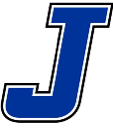 February 25th-27th, 2021 – Joaquin, TXEntry Fee: $275.  Make checks payable to Joaquin ISD.Send checks to:  	Joaquin High School		c/o Wade Lawson			11109 Hwy 84 East			
Joaquin, TX 75954			Each team must turn in one dozen (Diamond D1) baseballs prior to the start of their first game.Each team is guaranteed 4 games, weather permitting.There will be a 1:40 minute time limit. We will finish the inning.  In the event of a tie, we will check the Official Scorebook to see who had more players reach 3rd base during the game. If that is a tie we will go to 2nd base then 1st base. (If that is equal we will have a coin flip to decide a winner.) All games on Saturday will be 1:40 minute. Except the Championship Game, it will be a 7 inning game with run rules still applying. The Championship game will play one additional inning if ending in a tie. If still a tie after the 8th inning we will refer back to the pool play tie breaker to decide a winner. Run Rules Apply: 15 after 3 innings, 10 runs after 4 innings, and 8 runs after 5 innings.Home team will be determined by a coin flip prior to the start of each game.The Home Team will keep the Official Scorebook of the game.   Seeding will be based off of record, if the record is a tie it will go to head to head. If there is a 3 or 4 way tie we will go to Total Points. (Total Points Scored – Total Points Allowed) = TP (if that is a Tie we will flip) No infield or Outfield will be permitted.Batting cages will be available for pre-game batting practice. Concession stand will be available.Joaquin Athletic Booster Club will offer meals at $7 per. Make check out to Joaquin Athletic Booster Club for meals.   Awards will be presented to the 1st and 2nd Place teams. If you have any additional questions or concerns about the tournament, please contact Mike Lawson at (318)-458-6017 (cell), or (936)-269-3128 (school) mlawson@joaquinisd.net (email)                             Tournament Pools                           Tournament ScheduleThursday ScheduleFriday ScheduleSaturday SchedulePool APool BJoaquin Cushing ChirenoFrankstonKennardBeckville DouglassWaskom9:00 AM Joaquin Chireno 11:00 AMBeckvilleWaskom 1:00 PMChirenoDouglass3:00 PMBeckvilleFrankston5:00 PMFrankstonCushing 7:00 PMJoaquin Kennard 9:00 AM JoaquinDouglass 11:00 AMDouglassKennard1:00 PM KennardChireno3:00 PMFrankstonWaskom5:00 PMBeckvilleCushing7:00 PMCushingWaskom10:00 AM4th Place A4th Place B12:00 PM3rd Place A3rd Place B2:00 PM3rd Place Game2nd Place A2nd Place B4:00 PMChampionship Game1st Place A1st Place B